Первая неделя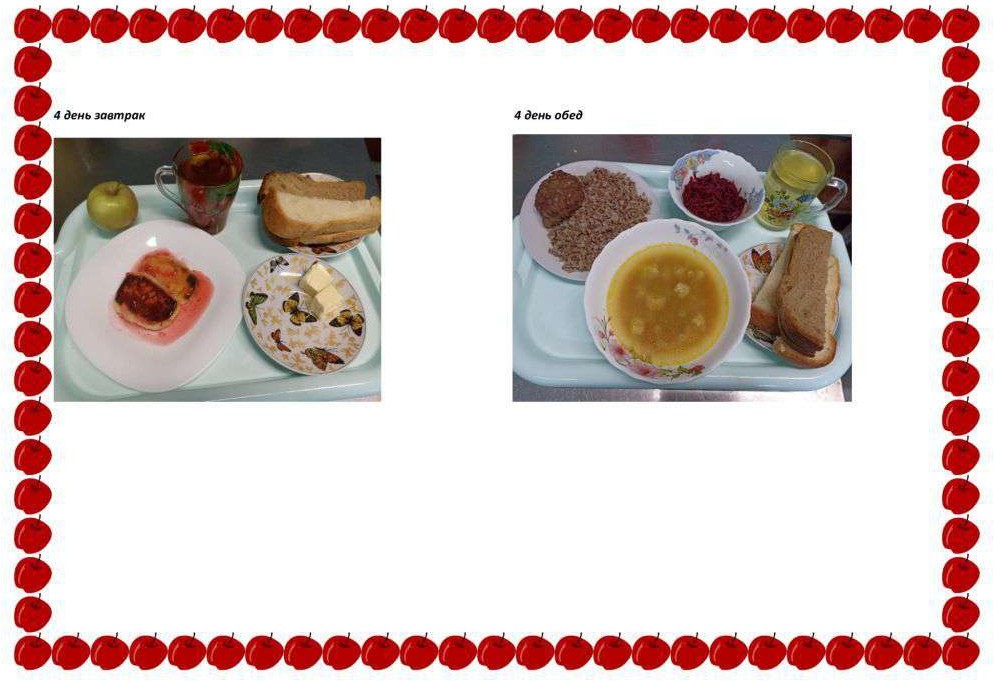 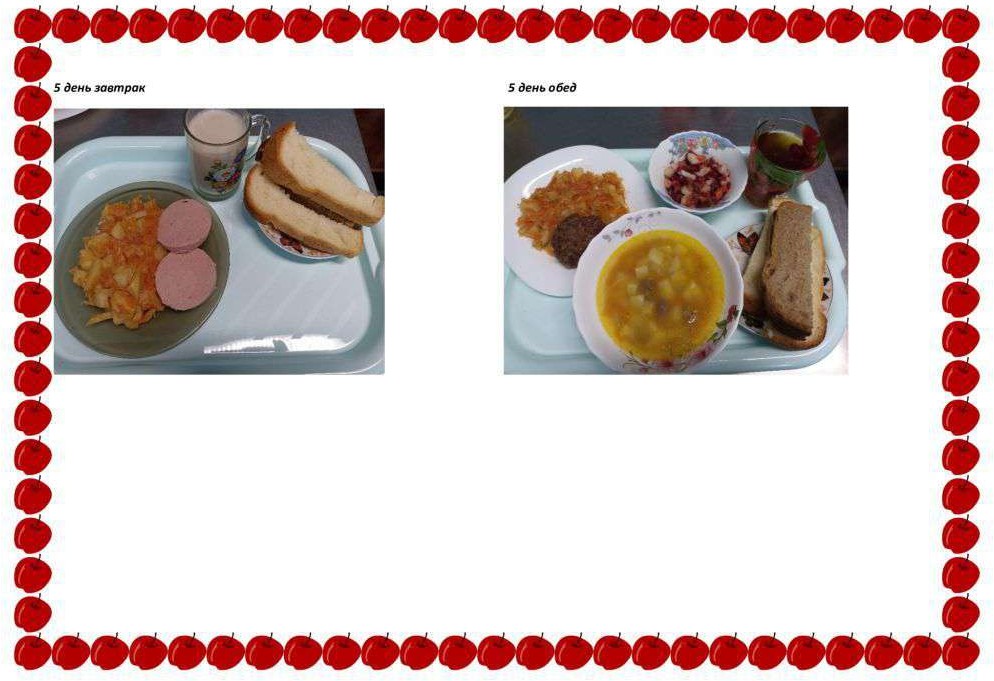 Вторая неделя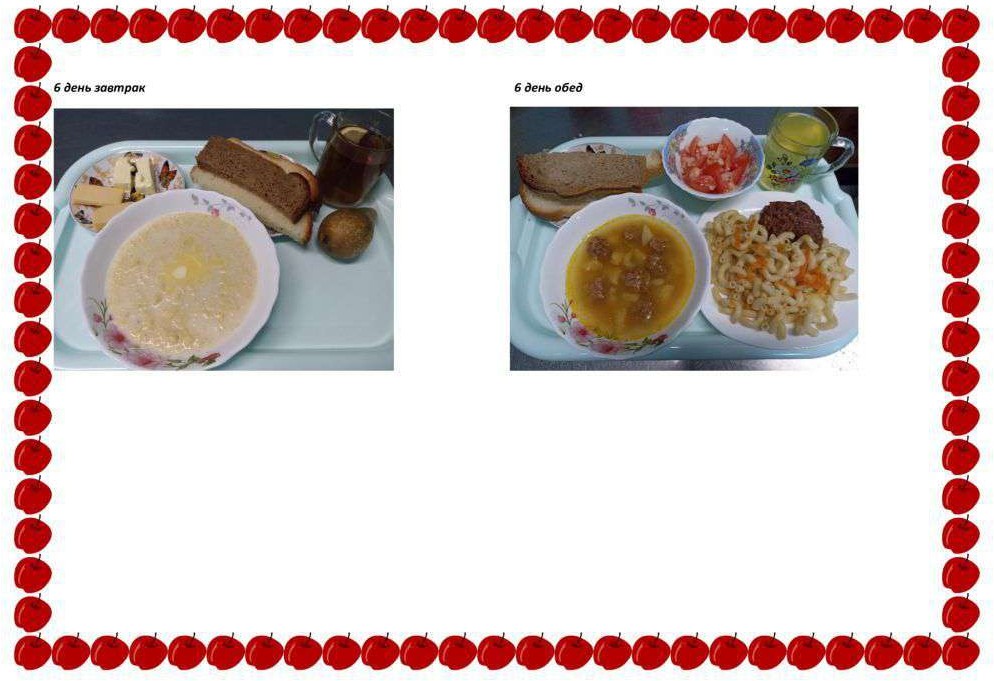 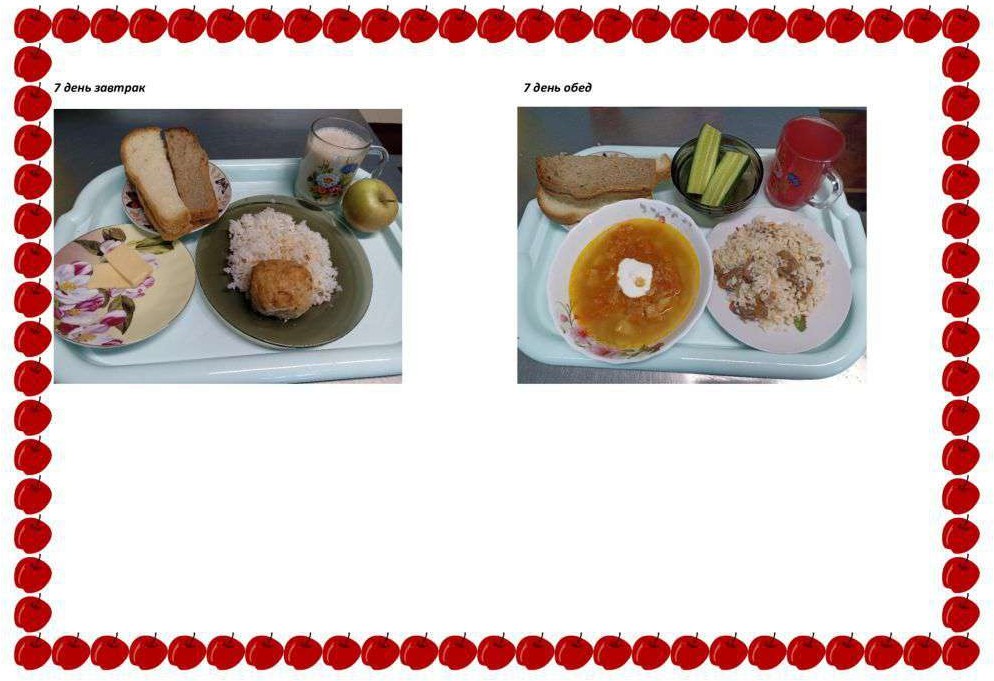 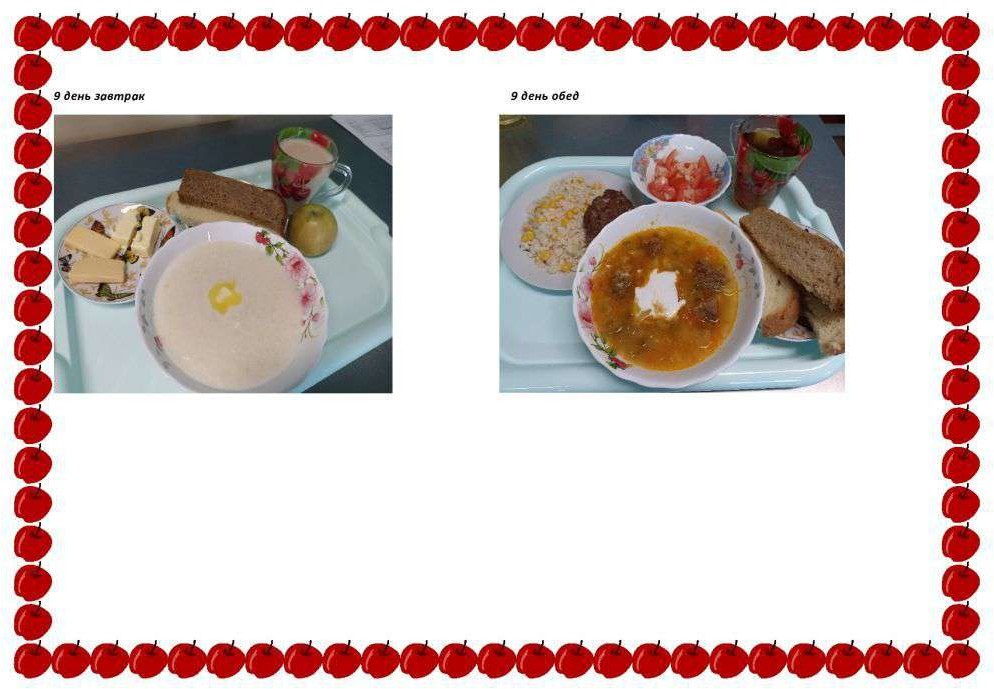 Дни неделиДни неделиНаименование блюдФотографииПонедельник Понедельник ЗавтракКаша молочная пшеничная с масломНапиток кофейный с молокомХлеб пшеничный Масло сливочноеФрукты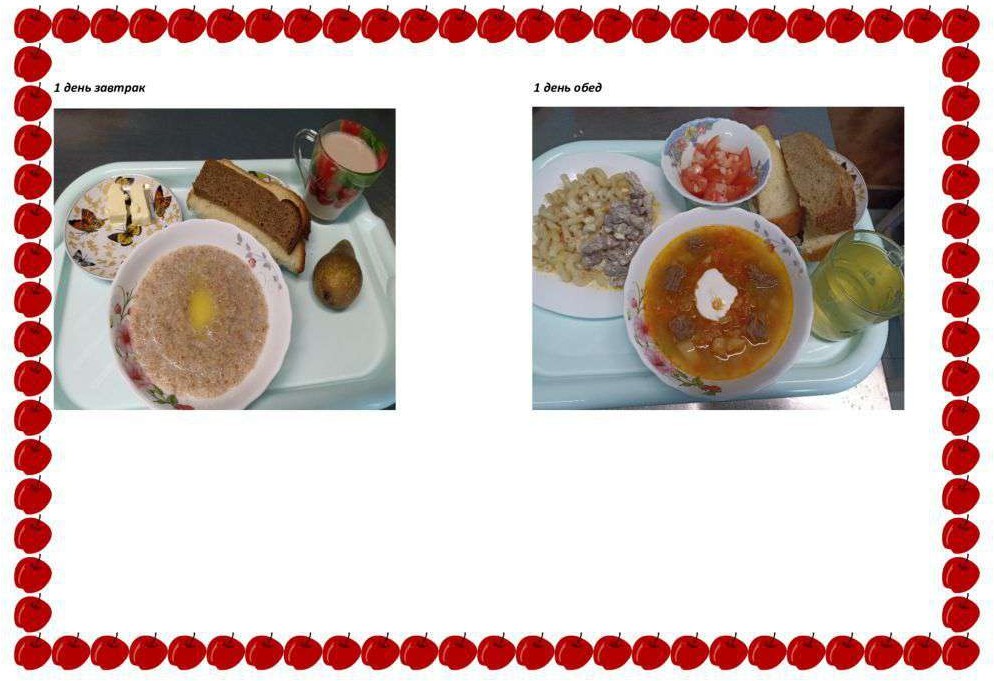 Понедельник Понедельник ОбедСалат из свежих помидор с масломРассольник Ленинградский с говядиной со сметанойМакароны отварныеКомпот из свежих яблокХлеб пшеничныйХлеб ржано-пшеничныйВторникЗавтракБиточки паровые из говядины с соусом томатнымРис, припущенный с кукурузойЧай с сахаром с лимономХлеб пшеничный 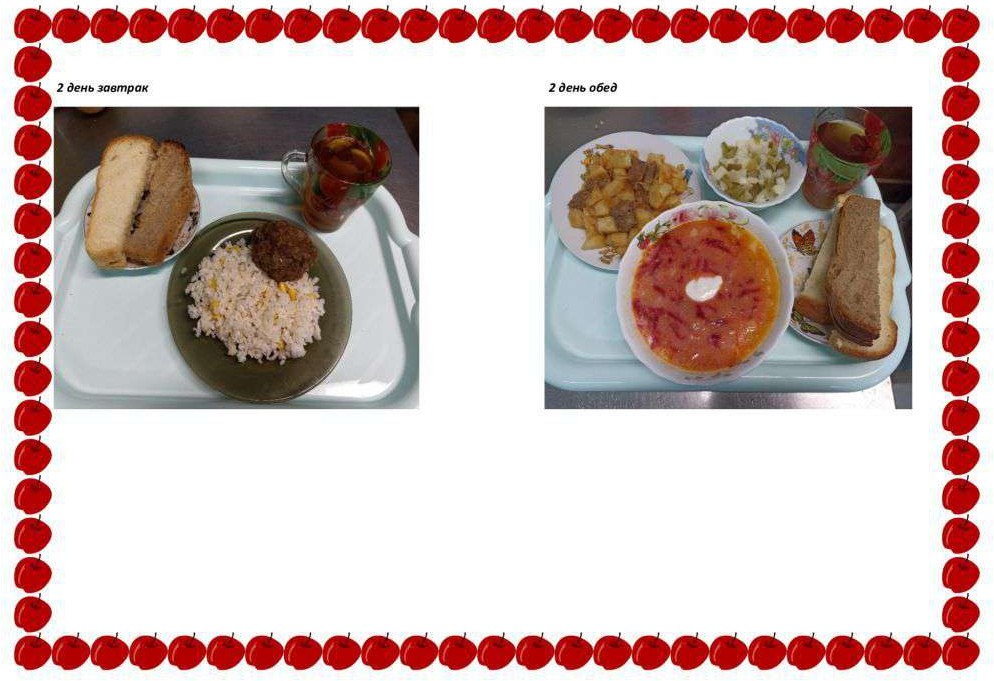 ВторникОбедСалат картофельный с огурцами соленымиБорщ с говядинойЖаркое по-домашнему с говядинойКомпот из сухофруктовХлеб пшеничныйХлеб ржано-пшеничныйСредаЗавтракКаша «Дружба» с маслом сливочнымСыр полутвердыйЧай с молокомХлеб пшеничный Масло сливочноеФрукты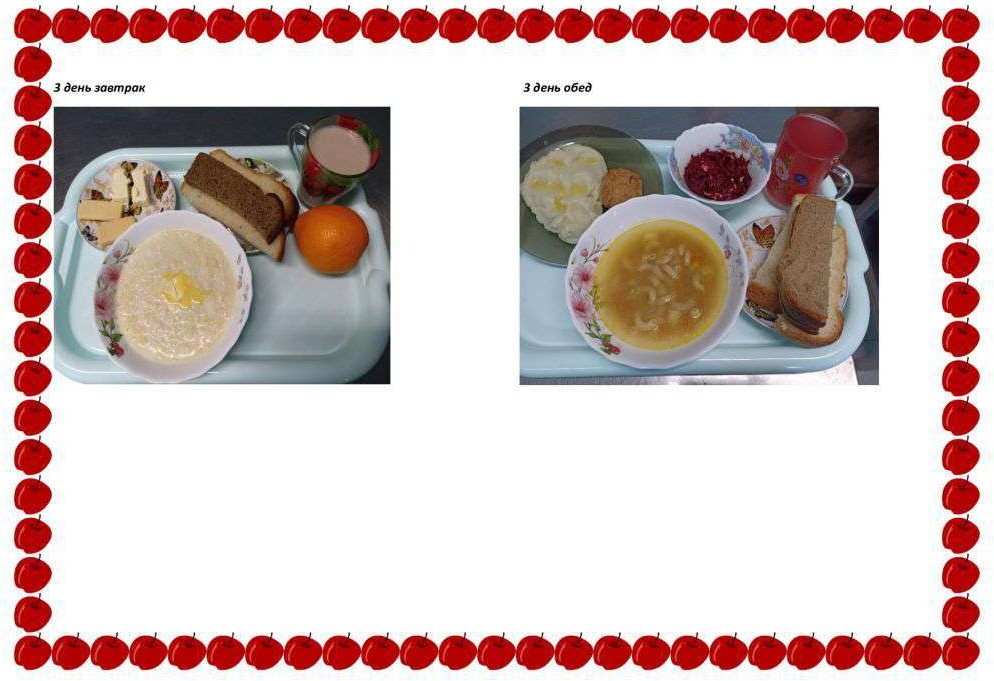 СредаОбедСалат из свёклы с сыромСуп картофельный с макаронными изделиямиТефтели рыбные с соусом томатнымКартофельное пюреКисель из свежих ягодХлеб пшеничныйХлеб ржано-пшеничныйЧетвергЗавтракЗапеканка из творога с соусом клюквеннымЧай с сахаром с лимономХлеб пшеничный Масло сливочноеФруктыЧетвергОбедСалат из свёклы отварнойСуп картофельный с рыбными фрикаделькамиТефтели с рисом из говядины с соусомКаша гречневая рассыпчатаяКомпот из свежих яблокХлеб пшеничныйХлеб ржано-пшеничныйПятницаЗавтракВареные колбасные изделия отварные с соусомРагу из овощей Какао с молокомХлеб пшеничный ПятницаОбедВинегретСуп картофельный с горохом с говядинойФрикадельки из говядиныКапуста тушенаяКомпот сухофруктовХлеб пшеничныйХлеб ржано-пшеничныйПонедельникЗавтракКаша молочная пшенная с масломМасло сливочноеСыр полутвердыйЧай с сахаром с лимономХлеб пшеничныйФруктыПонедельникОбедСалат из свежих помидорСуп картофельный с мясными фрикаделькамиБифштекс рубленный паровой с соусомМакароны отварные с овощамиКомпот из свежих яблокХлеб пшеничныйХлеб ржано-пшеничныйВторникЗавтракТефтели рыбные с соусом томатнымРис отварнойНапиток кофейный с молокомСыр полутвердыйХлеб пшеничныйФруктыВторникОбедОгурец свежийЩи из свежей капустыПлов из говядиныКомпот клюквенныйХлеб пшеничныйХлеб ржано-пшеничныйСредаЗавтракПечень по-строгановскиКаша гречневая рассыпчатаяЧай с сахаром с лимономХлеб пшеничныйФрукты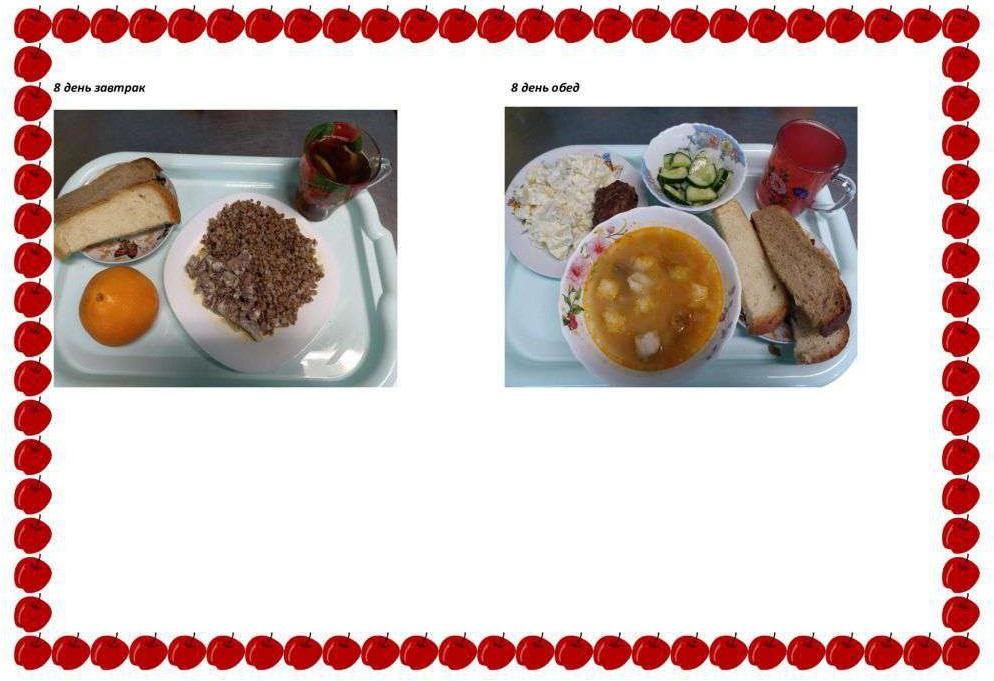 СредаОбедСалат из свежих огурцовСуп картофельный с говядиной с клецкамиШницель из говядиныКартофель, тушенный с лукомКисель из свежих ягодХлеб пшеничныйХлеб ржано-пшеничныйЧетвергЗавтракКаша молочная рисовая с масломМасло сливочноеСыр полутвердыйКакао с молокомХлеб пшеничныйФруктыЧетвергОбедСалат из свежих помидор с масломРассольник домашний с говядинойФрикадельки из говядиныРис, припущенный с кукурузойКомпот из сухофруктовХлеб пшеничныйХлеб ржано-пшеничныйПятницаЗавтракГолубцы ленивыеКартофельное пюреМасло сливочноеСыр полутвердыйЧай с молокомХлеб пшеничный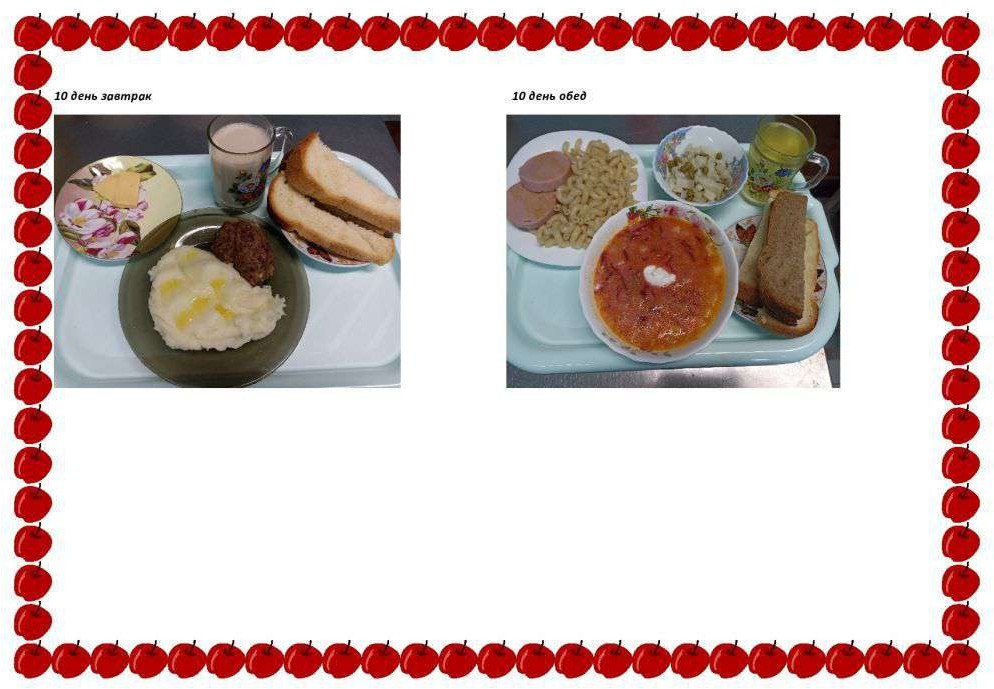 ПятницаОбедСалат картофельный с зеленым горошкомБорщ сибирский из говядиныВареные колбасные изделия, отварные с соусомМакароны отварныеКомпот из свежих яблокХлеб пшеничныйХлеб ржано-пшеничный